Moch. Marsa TaufiqurrohmanUniversity of JemberJember, East Java, Indonesia 68121May 1, 2020Dear Editor of Politika Journal,I am pleased to submit an original research article entitled “Penerapan Ambang Pemilihan Umum di Indonesia Apakah Sistem Regulasi ini Berhasil Merespon Reformasi Politik” for consideration for publication in Politika JournalThis manuscript considers the existing regulatory system of political parties after two decades of Indonesia’s reformation era and reassess to the extent of electoral threshold applied to simplify political parties can foster in establishing the efficient government.Our manuscript uses a legal research approach. By taking into account Sartori’s ideal multiparty system, the efficient government should adopt moderate pluralism, indicating the simple parties to sit in the parliament. Instead of being able to encourage moderate pluralism, the results of three editions of Indonesian elections after reform actually produce extreme pluralism with minority winning parties.This manuscript concludes that the determination of the percentage number in the electoral thresholds conducted without any sufficient methods and argument. In fact, from 1999 to 2018 election there has been different percentages. Moreover, the policymakers only argue that the higher of the electoral threshold so the political process and decision making will be simpler and more efficient, without being able to explain measurably what the ideal number is for each election under any circumstances. As a result, this system may ignore the grassroots aspirations of Indonesia’s divided societies so that the application of this system has significant impacts to which democracy is defined and negotiated.This manuscript has not been published and is not under consideration for publication elsewhere.  We have no conflicts of interest to disclose. If you feel that the manuscript is appropriate for your journal, we suggest the following reviewers:Thank you for your consideration!Sincerely,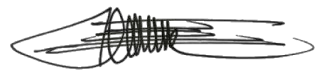 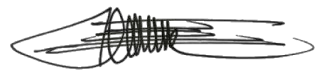 Moch. Marsa Taufiqurrohman